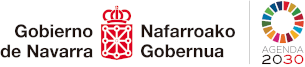 En Pamplona, a       de       de 2022(Firma del representante legal de la entidad solicitante)En Pamplona, a       de       de 2022(Firma del representante legal de la entidad solicitante)En Pamplona, a       de       de 2022(Firma del representante legal de la entidad solicitante)En Pamplona, a       de       de 2022(Firma del representante legal de la entidad solicitante)En Pamplona, a       de       de 2022(Firma del representante legal de la entidad solicitante)SOLICITUD DE SUBVENCIÓN PARA  PLAZAS DEL PROGRAMA DE SENSIBILIZACIÓN DE JÓVENES EN :VE, PARTICIPA Y CUÉNTANOS SOLICITUD DE SUBVENCIÓN PARA  PLAZAS DEL PROGRAMA DE SENSIBILIZACIÓN DE JÓVENES EN :VE, PARTICIPA Y CUÉNTANOS SOLICITUD DE SUBVENCIÓN PARA  PLAZAS DEL PROGRAMA DE SENSIBILIZACIÓN DE JÓVENES EN :VE, PARTICIPA Y CUÉNTANOS SOLICITUD DE SUBVENCIÓN PARA  PLAZAS DEL PROGRAMA DE SENSIBILIZACIÓN DE JÓVENES EN :VE, PARTICIPA Y CUÉNTANOS SOLICITUD DE SUBVENCIÓN PARA  PLAZAS DEL PROGRAMA DE SENSIBILIZACIÓN DE JÓVENES EN :VE, PARTICIPA Y CUÉNTANOS SOLICITUD DE SUBVENCIÓN PARA  PLAZAS DEL PROGRAMA DE SENSIBILIZACIÓN DE JÓVENES EN :VE, PARTICIPA Y CUÉNTANOS SOLICITUD DE SUBVENCIÓN PARA  PLAZAS DEL PROGRAMA DE SENSIBILIZACIÓN DE JÓVENES EN :VE, PARTICIPA Y CUÉNTANOS SOLICITUD DE SUBVENCIÓN PARA  PLAZAS DEL PROGRAMA DE SENSIBILIZACIÓN DE JÓVENES EN :VE, PARTICIPA Y CUÉNTANOS SOLICITUD DE SUBVENCIÓN PARA  PLAZAS DEL PROGRAMA DE SENSIBILIZACIÓN DE JÓVENES EN :VE, PARTICIPA Y CUÉNTANOS SOLICITUD DE SUBVENCIÓN PARA  PLAZAS DEL PROGRAMA DE SENSIBILIZACIÓN DE JÓVENES EN :VE, PARTICIPA Y CUÉNTANOS SOLICITUD DE SUBVENCIÓN PARA  PLAZAS DEL PROGRAMA DE SENSIBILIZACIÓN DE JÓVENES EN :VE, PARTICIPA Y CUÉNTANOS SOLICITUD DE SUBVENCIÓN PARA  PLAZAS DEL PROGRAMA DE SENSIBILIZACIÓN DE JÓVENES EN :VE, PARTICIPA Y CUÉNTANOS Modalidad A. Completar un formulario por cada una de las plazas solicitadasModalidad A. Completar un formulario por cada una de las plazas solicitadasModalidad A. Completar un formulario por cada una de las plazas solicitadasModalidad A. Completar un formulario por cada una de las plazas solicitadasModalidad A. Completar un formulario por cada una de las plazas solicitadasModalidad A. Completar un formulario por cada una de las plazas solicitadasModalidad A. Completar un formulario por cada una de las plazas solicitadasModalidad A. Completar un formulario por cada una de las plazas solicitadasModalidad A. Completar un formulario por cada una de las plazas solicitadasModalidad A. Completar un formulario por cada una de las plazas solicitadasModalidad A. Completar un formulario por cada una de las plazas solicitadasModalidad A. Completar un formulario por cada una de las plazas solicitadasModalidad A. Completar un formulario por cada una de las plazas solicitadasModalidad A. Completar un formulario por cada una de las plazas solicitadasModalidad A. Completar un formulario por cada una de las plazas solicitadasModalidad A. Completar un formulario por cada una de las plazas solicitadasModalidad A. Completar un formulario por cada una de las plazas solicitadasDatos de identificación y documentación presentadaDatos de identificación y documentación presentadaDatos de identificación y documentación presentadaDatos de identificación y documentación presentadaDatos de identificación y documentación presentadaDatos de identificación y documentación presentadaDatos de identificación y documentación presentadaDatos de identificación y documentación presentadaDatos de identificación y documentación presentadaDatos de identificación y documentación presentadaDatos de identificación y documentación presentadaDatos de identificación y documentación presentadaDatos de identificación y documentación presentadaDatos de identificación y documentación presentadaDatos de identificación y documentación presentadaDatos de identificación y documentación presentadaDatos de identificación y documentación presentadaDatos de la entidad solicitanteDenominaciónDenominaciónDenominaciónDenominaciónDenominaciónDenominaciónDenominaciónDenominaciónDenominaciónDenominaciónDenominaciónSiglas (si las tuviere)Siglas (si las tuviere)Siglas (si las tuviere)Siglas (si las tuviere)Siglas (si las tuviere)Datos de la entidad solicitanteDomicilioDomicilioDomicilioDomicilioDomicilioDomicilioDomicilioDomicilioDomicilioDomicilioDomicilioDomicilioDomicilioDomicilioDomicilioDomicilioDatos de la entidad solicitanteC.P.:    C.P.:    C.P.:    Localidad:    Localidad:    Localidad:    Localidad:    Localidad:    Localidad:    Localidad:    Localidad:    Localidad:    Localidad:    Localidad:    Localidad:    Localidad:    Datos de la entidad solicitanteTeléfono: Teléfono: Teléfono: FaxFaxFaxFaxFaxEmail: Email: Email: Email: Email: Email: Email: Email: Datos de la entidad solicitanteWebWebWebCIF:CIF:CIF:CIF:CIF:Nº de socios/as en Navarra:Nº de socios/as en Navarra:Nº de socios/as en Navarra:Nº de socios/as en Navarra:Nº de socios/as en Navarra:Nº de socios/as en Navarra:Nº de socios/as en Navarra:Nº de socios/as en Navarra:Datos de la entidad solicitanteNaturaleza jurídicaNaturaleza jurídicaNaturaleza jurídicaAsociación		Fundación		Congregación Religiosa	Asociación		Fundación		Congregación Religiosa	Asociación		Fundación		Congregación Religiosa	Asociación		Fundación		Congregación Religiosa	Asociación		Fundación		Congregación Religiosa	Asociación		Fundación		Congregación Religiosa	Asociación		Fundación		Congregación Religiosa	Otras		(especificar)Otras		(especificar)Otras		(especificar)Otras		(especificar)Otras		(especificar)Otras		(especificar)Datos de la entidad solicitanteFecha de constitución: Fecha de constitución: Fecha de constitución: Fecha de constitución: Fecha de constitución: Fecha de constitución: Fecha de constitución: Fecha de constitución: Fecha de constitución: Fecha de constitución: Fecha de constitución: Fecha de constitución: Fecha de constitución: Fecha de constitución: Fecha de constitución: Fecha de constitución: Datos de la entidad solicitanteRepresentante Legal:  Representante Legal:  Representante Legal:  Representante Legal:  Representante Legal:  Representante Legal:  Representante Legal:  Representante Legal:  Representante Legal:  Representante Legal:  Representante Legal:  Representante Legal:  Representante Legal:  Representante Legal:  Representante Legal:  Representante Legal:  Datos de la entidad solicitanteCargo: Cargo: Cargo: Cargo: Cargo: Cargo: Cargo: Cargo: Cargo: Cargo: Cargo: Cargo: Cargo: Cargo: Cargo: Cargo: Datos de la entidad solicitanteResponsable del Proyecto: Responsable del Proyecto: Responsable del Proyecto: Responsable del Proyecto: Responsable del Proyecto: Responsable del Proyecto: Responsable del Proyecto: Responsable del Proyecto: Responsable del Proyecto: Responsable del Proyecto: Responsable del Proyecto: Responsable del Proyecto: Responsable del Proyecto: Responsable del Proyecto: Responsable del Proyecto: Responsable del Proyecto: Datos de la entidad solicitanteCargo:                           Teléfono           Email Cargo:                           Teléfono           Email Cargo:                           Teléfono           Email Cargo:                           Teléfono           Email Cargo:                           Teléfono           Email Cargo:                           Teléfono           Email Cargo:                           Teléfono           Email Cargo:                           Teléfono           Email Cargo:                           Teléfono           Email Cargo:                           Teléfono           Email Cargo:                           Teléfono           Email Cargo:                           Teléfono           Email Cargo:                           Teléfono           Email Cargo:                           Teléfono           Email Cargo:                           Teléfono           Email Cargo:                           Teléfono           Email Datos del Socio LocalDenominación:Denominación:Denominación:Denominación:Denominación:Denominación:Denominación:Denominación:Denominación:Denominación:Denominación:Denominación:Denominación:SiglasSiglasSiglasDatos del Socio LocalDomicilio legal completoDomicilio legal completoDomicilio legal completoDomicilio legal completoDomicilio legal completoDomicilio legal completoDomicilio legal completoDomicilio legal completoDomicilio legal completoDomicilio legal completoDomicilio legal completoDomicilio legal completoDomicilio legal completoDomicilio legal completoDomicilio legal completoDomicilio legal completoDatos del Socio LocalLocalidad:  Localidad:  Localidad:  Localidad:  Localidad:  Localidad:  Localidad:  Localidad:  Localidad:  ProvinciaProvinciaProvinciaProvinciaProvinciaProvinciaProvinciaDatos del Socio LocalDepartamento, o similar: Departamento, o similar: Departamento, o similar: Departamento, o similar: Departamento, o similar: Departamento, o similar: Departamento, o similar: Departamento, o similar: Departamento, o similar: País: País: País: País: País: País: País: Datos del Socio LocalTeléfonoFaxFaxFaxFaxFaxE-MailE-MailE-MailE-MailE-MailE-MailE-MailE-MailE-MailE-MailDatos del Socio LocalNº de socios/as: Nº de socios/as: Nº de socios/as: Nº de socios/as: Nº de socios/as: Nº de socios/as: Fecha de constitución: Fecha de constitución: Fecha de constitución: Fecha de constitución: Fecha de constitución: Fecha de constitución: Fecha de constitución: Fecha de constitución: Fecha de constitución: Fecha de constitución: Datos del Socio LocalNaturaleza jurídicaAsociaciónFundaciónCongregación ReligiosaAsociaciónFundaciónCongregación ReligiosaAsociaciónFundaciónCongregación ReligiosaAsociaciónFundaciónCongregación ReligiosaAdministración públicaCooperativaOtra(especificar)Administración públicaCooperativaOtra(especificar)Administración públicaCooperativaOtra(especificar)Administración públicaCooperativaOtra(especificar)Administración públicaCooperativaOtra(especificar)Administración públicaCooperativaOtra(especificar)Administración públicaCooperativaOtra(especificar)Datos del Socio LocalRepresentante Legal: Representante Legal: Representante Legal: Representante Legal: Representante Legal: Representante Legal: Representante Legal: Representante Legal: Representante Legal: Representante Legal: Representante Legal: Representante Legal: Representante Legal: Representante Legal: Representante Legal: Representante Legal: Datos del Socio LocalCargo: Cargo: Cargo: Cargo: Cargo: Cargo: Cargo: Cargo: Cargo: Cargo: Cargo: Cargo: Cargo: Cargo: Cargo: Cargo: Datos del Socio LocalResponsable del Proyecto: Responsable del Proyecto: Responsable del Proyecto: Responsable del Proyecto: Responsable del Proyecto: Responsable del Proyecto: Responsable del Proyecto: Responsable del Proyecto: Responsable del Proyecto: Responsable del Proyecto: Responsable del Proyecto: Responsable del Proyecto: Responsable del Proyecto: Responsable del Proyecto: Responsable del Proyecto: Responsable del Proyecto: Datos del Socio LocalCargo:  Cargo:  Cargo:  Cargo:  Cargo:  Cargo:  Cargo:  Cargo:  Cargo:  Cargo:  Cargo:  Cargo:  Cargo:  Cargo:  Cargo:  Cargo:  a. Documentación de la ONGDa. Documentación de la ONGDa. Documentación de la ONGD-Certificado del Registro de ONGD en  con delegación en Navarra.-Estatutos de la Entidad.-Declaración Responsable (poder concurrir).-Certificado del Registro de ONGD en  con delegación en Navarra.-Estatutos de la Entidad.-Declaración Responsable (poder concurrir).-Certificado del Registro de ONGD en  con delegación en Navarra.-Estatutos de la Entidad.-Declaración Responsable (poder concurrir).-Certificado del Registro de ONGD en  con delegación en Navarra.-Estatutos de la Entidad.-Declaración Responsable (poder concurrir).-Certificado del Registro de ONGD en  con delegación en Navarra.-Estatutos de la Entidad.-Declaración Responsable (poder concurrir).-Certificado del Registro de ONGD en  con delegación en Navarra.-Estatutos de la Entidad.-Declaración Responsable (poder concurrir).-Certificado del Registro de ONGD en  con delegación en Navarra.-Estatutos de la Entidad.-Declaración Responsable (poder concurrir).-Certificado del Registro de ONGD en  con delegación en Navarra.-Estatutos de la Entidad.-Declaración Responsable (poder concurrir).-Certificado del Registro de ONGD en  con delegación en Navarra.-Estatutos de la Entidad.-Declaración Responsable (poder concurrir).-Certificado del Registro de ONGD en  con delegación en Navarra.-Estatutos de la Entidad.-Declaración Responsable (poder concurrir).-Certificado del Registro de ONGD en  con delegación en Navarra.-Estatutos de la Entidad.-Declaración Responsable (poder concurrir).-Certificado del Registro de ONGD en  con delegación en Navarra.-Estatutos de la Entidad.-Declaración Responsable (poder concurrir).-Certificado del Registro de ONGD en  con delegación en Navarra.-Estatutos de la Entidad.-Declaración Responsable (poder concurrir).b. Documentación del Socio Localb. Documentación del Socio Localb. Documentación del Socio Local-Acreditación de su constitución legal y copia documento identidad de la persona representante legal.-Documento en el que el socio local se comprometa a facilitar a los/as jóvenes voluntarios alojamiento y manutención, y garantice la realización de las actividades en las debidas condiciones de seguridad e higiene en función de la naturaleza y características de aquellas y del entorno, firmado por el representante legal.-Acreditación de su constitución legal y copia documento identidad de la persona representante legal.-Documento en el que el socio local se comprometa a facilitar a los/as jóvenes voluntarios alojamiento y manutención, y garantice la realización de las actividades en las debidas condiciones de seguridad e higiene en función de la naturaleza y características de aquellas y del entorno, firmado por el representante legal.-Acreditación de su constitución legal y copia documento identidad de la persona representante legal.-Documento en el que el socio local se comprometa a facilitar a los/as jóvenes voluntarios alojamiento y manutención, y garantice la realización de las actividades en las debidas condiciones de seguridad e higiene en función de la naturaleza y características de aquellas y del entorno, firmado por el representante legal.-Acreditación de su constitución legal y copia documento identidad de la persona representante legal.-Documento en el que el socio local se comprometa a facilitar a los/as jóvenes voluntarios alojamiento y manutención, y garantice la realización de las actividades en las debidas condiciones de seguridad e higiene en función de la naturaleza y características de aquellas y del entorno, firmado por el representante legal.-Acreditación de su constitución legal y copia documento identidad de la persona representante legal.-Documento en el que el socio local se comprometa a facilitar a los/as jóvenes voluntarios alojamiento y manutención, y garantice la realización de las actividades en las debidas condiciones de seguridad e higiene en función de la naturaleza y características de aquellas y del entorno, firmado por el representante legal.-Acreditación de su constitución legal y copia documento identidad de la persona representante legal.-Documento en el que el socio local se comprometa a facilitar a los/as jóvenes voluntarios alojamiento y manutención, y garantice la realización de las actividades en las debidas condiciones de seguridad e higiene en función de la naturaleza y características de aquellas y del entorno, firmado por el representante legal.-Acreditación de su constitución legal y copia documento identidad de la persona representante legal.-Documento en el que el socio local se comprometa a facilitar a los/as jóvenes voluntarios alojamiento y manutención, y garantice la realización de las actividades en las debidas condiciones de seguridad e higiene en función de la naturaleza y características de aquellas y del entorno, firmado por el representante legal.-Acreditación de su constitución legal y copia documento identidad de la persona representante legal.-Documento en el que el socio local se comprometa a facilitar a los/as jóvenes voluntarios alojamiento y manutención, y garantice la realización de las actividades en las debidas condiciones de seguridad e higiene en función de la naturaleza y características de aquellas y del entorno, firmado por el representante legal.-Acreditación de su constitución legal y copia documento identidad de la persona representante legal.-Documento en el que el socio local se comprometa a facilitar a los/as jóvenes voluntarios alojamiento y manutención, y garantice la realización de las actividades en las debidas condiciones de seguridad e higiene en función de la naturaleza y características de aquellas y del entorno, firmado por el representante legal.-Acreditación de su constitución legal y copia documento identidad de la persona representante legal.-Documento en el que el socio local se comprometa a facilitar a los/as jóvenes voluntarios alojamiento y manutención, y garantice la realización de las actividades en las debidas condiciones de seguridad e higiene en función de la naturaleza y características de aquellas y del entorno, firmado por el representante legal.-Acreditación de su constitución legal y copia documento identidad de la persona representante legal.-Documento en el que el socio local se comprometa a facilitar a los/as jóvenes voluntarios alojamiento y manutención, y garantice la realización de las actividades en las debidas condiciones de seguridad e higiene en función de la naturaleza y características de aquellas y del entorno, firmado por el representante legal.-Acreditación de su constitución legal y copia documento identidad de la persona representante legal.-Documento en el que el socio local se comprometa a facilitar a los/as jóvenes voluntarios alojamiento y manutención, y garantice la realización de las actividades en las debidas condiciones de seguridad e higiene en función de la naturaleza y características de aquellas y del entorno, firmado por el representante legal.-Acreditación de su constitución legal y copia documento identidad de la persona representante legal.-Documento en el que el socio local se comprometa a facilitar a los/as jóvenes voluntarios alojamiento y manutención, y garantice la realización de las actividades en las debidas condiciones de seguridad e higiene en función de la naturaleza y características de aquellas y del entorno, firmado por el representante legal.c. Documentación del Proyectoc. Documentación del Proyectoc. Documentación del Proyectoa) Memoria en formulario oficial         .-Soporte informático y papel  (memoria técnica)         .-Soporte informático (presupuesto) a) Memoria en formulario oficial         .-Soporte informático y papel  (memoria técnica)         .-Soporte informático (presupuesto) a) Memoria en formulario oficial         .-Soporte informático y papel  (memoria técnica)         .-Soporte informático (presupuesto) a) Memoria en formulario oficial         .-Soporte informático y papel  (memoria técnica)         .-Soporte informático (presupuesto) a) Memoria en formulario oficial         .-Soporte informático y papel  (memoria técnica)         .-Soporte informático (presupuesto) a) Memoria en formulario oficial         .-Soporte informático y papel  (memoria técnica)         .-Soporte informático (presupuesto) a) Memoria en formulario oficial         .-Soporte informático y papel  (memoria técnica)         .-Soporte informático (presupuesto) a) Memoria en formulario oficial         .-Soporte informático y papel  (memoria técnica)         .-Soporte informático (presupuesto) a) Memoria en formulario oficial         .-Soporte informático y papel  (memoria técnica)         .-Soporte informático (presupuesto) a) Memoria en formulario oficial         .-Soporte informático y papel  (memoria técnica)         .-Soporte informático (presupuesto) a) Memoria en formulario oficial         .-Soporte informático y papel  (memoria técnica)         .-Soporte informático (presupuesto) a) Memoria en formulario oficial         .-Soporte informático y papel  (memoria técnica)         .-Soporte informático (presupuesto) a) Memoria en formulario oficial         .-Soporte informático y papel  (memoria técnica)         .-Soporte informático (presupuesto) AnexosAnexosAnexos-Cualquier otra documentación tanto de , Socio Local o Proyecto que se estime necesaria para la correcta comprensión y valoración del Proyecto. (Especificar): (Relación de anexos).-Cualquier otra documentación tanto de , Socio Local o Proyecto que se estime necesaria para la correcta comprensión y valoración del Proyecto. (Especificar): (Relación de anexos).-Cualquier otra documentación tanto de , Socio Local o Proyecto que se estime necesaria para la correcta comprensión y valoración del Proyecto. (Especificar): (Relación de anexos).-Cualquier otra documentación tanto de , Socio Local o Proyecto que se estime necesaria para la correcta comprensión y valoración del Proyecto. (Especificar): (Relación de anexos).-Cualquier otra documentación tanto de , Socio Local o Proyecto que se estime necesaria para la correcta comprensión y valoración del Proyecto. (Especificar): (Relación de anexos).-Cualquier otra documentación tanto de , Socio Local o Proyecto que se estime necesaria para la correcta comprensión y valoración del Proyecto. (Especificar): (Relación de anexos).-Cualquier otra documentación tanto de , Socio Local o Proyecto que se estime necesaria para la correcta comprensión y valoración del Proyecto. (Especificar): (Relación de anexos).-Cualquier otra documentación tanto de , Socio Local o Proyecto que se estime necesaria para la correcta comprensión y valoración del Proyecto. (Especificar): (Relación de anexos).-Cualquier otra documentación tanto de , Socio Local o Proyecto que se estime necesaria para la correcta comprensión y valoración del Proyecto. (Especificar): (Relación de anexos).-Cualquier otra documentación tanto de , Socio Local o Proyecto que se estime necesaria para la correcta comprensión y valoración del Proyecto. (Especificar): (Relación de anexos).-Cualquier otra documentación tanto de , Socio Local o Proyecto que se estime necesaria para la correcta comprensión y valoración del Proyecto. (Especificar): (Relación de anexos).-Cualquier otra documentación tanto de , Socio Local o Proyecto que se estime necesaria para la correcta comprensión y valoración del Proyecto. (Especificar): (Relación de anexos).-Cualquier otra documentación tanto de , Socio Local o Proyecto que se estime necesaria para la correcta comprensión y valoración del Proyecto. (Especificar): (Relación de anexos).II. ENTIDAD SOLICITANTE Y SOCIO LOCAL II. ENTIDAD SOLICITANTE Y SOCIO LOCAL II. ENTIDAD SOLICITANTE Y SOCIO LOCAL II. ENTIDAD SOLICITANTE Y SOCIO LOCAL II. ENTIDAD SOLICITANTE Y SOCIO LOCAL II. ENTIDAD SOLICITANTE Y SOCIO LOCAL II. ENTIDAD SOLICITANTE Y SOCIO LOCAL II. ENTIDAD SOLICITANTE Y SOCIO LOCAL II. ENTIDAD SOLICITANTE Y SOCIO LOCAL II. ENTIDAD SOLICITANTE Y SOCIO LOCAL II. ENTIDAD SOLICITANTE Y SOCIO LOCAL II. ENTIDAD SOLICITANTE Y SOCIO LOCAL II. ENTIDAD SOLICITANTE Y SOCIO LOCAL II. ENTIDAD SOLICITANTE Y SOCIO LOCAL II. ENTIDAD SOLICITANTE Y SOCIO LOCAL II. ENTIDAD SOLICITANTE Y SOCIO LOCAL II. ENTIDAD SOLICITANTE Y SOCIO LOCAL 2.1. ENTIDAD SOLICITANTE:a.1) Implantación en Navarra:Recursos humanos:a.2.) Experiencia en acciones de sensibilización y proyectos de Educación para el Desarrollo en los últimos cinco años, especificando denominación de la actividad, población beneficiaria (indicando si es acción de sensibilización ó proyecto de Educación para el Desarrollo).a.3.) Experiencia en Programas de Voluntariado en Navarra: (máximo 5)Capacidad financiera (cinco últimos años):Capacidad estratégica: c.1 ¿Dispone de un Plan Estratégico o documento similar?  En caso afirmativo, indicar en qué número de anexo se encuentra.En caso negativo, indicar: Misión, Visión, Objetivos Estratégicos, Plan de Acción y otros elementos que se consideren de interés relacionados con la planificación de la Entidad.c.2) ¿Existen políticas internas de género, medioambientales, recursos humanos, voluntariado o participación?En caso afirmativo, señalar el número de anexo en el que se acreditan.c.3) Número de procesos evaluativos internos, externos o mixtos, que se han realizado en los últimos 5 años sobre los Planes y Políticas señalados en los puntos anteriores (no se refiere a auditorías ni a evaluaciones de proyectos o programas). Indicar el año en el que se han realizado y el número de anexo en el que se acredita (máximo 8).d)	Experiencia en Programas de Voluntariado Internacional: (máximo 5)2.1. ENTIDAD SOLICITANTE:a.1) Implantación en Navarra:Recursos humanos:a.2.) Experiencia en acciones de sensibilización y proyectos de Educación para el Desarrollo en los últimos cinco años, especificando denominación de la actividad, población beneficiaria (indicando si es acción de sensibilización ó proyecto de Educación para el Desarrollo).a.3.) Experiencia en Programas de Voluntariado en Navarra: (máximo 5)Capacidad financiera (cinco últimos años):Capacidad estratégica: c.1 ¿Dispone de un Plan Estratégico o documento similar?  En caso afirmativo, indicar en qué número de anexo se encuentra.En caso negativo, indicar: Misión, Visión, Objetivos Estratégicos, Plan de Acción y otros elementos que se consideren de interés relacionados con la planificación de la Entidad.c.2) ¿Existen políticas internas de género, medioambientales, recursos humanos, voluntariado o participación?En caso afirmativo, señalar el número de anexo en el que se acreditan.c.3) Número de procesos evaluativos internos, externos o mixtos, que se han realizado en los últimos 5 años sobre los Planes y Políticas señalados en los puntos anteriores (no se refiere a auditorías ni a evaluaciones de proyectos o programas). Indicar el año en el que se han realizado y el número de anexo en el que se acredita (máximo 8).d)	Experiencia en Programas de Voluntariado Internacional: (máximo 5)2.1. ENTIDAD SOLICITANTE:a.1) Implantación en Navarra:Recursos humanos:a.2.) Experiencia en acciones de sensibilización y proyectos de Educación para el Desarrollo en los últimos cinco años, especificando denominación de la actividad, población beneficiaria (indicando si es acción de sensibilización ó proyecto de Educación para el Desarrollo).a.3.) Experiencia en Programas de Voluntariado en Navarra: (máximo 5)Capacidad financiera (cinco últimos años):Capacidad estratégica: c.1 ¿Dispone de un Plan Estratégico o documento similar?  En caso afirmativo, indicar en qué número de anexo se encuentra.En caso negativo, indicar: Misión, Visión, Objetivos Estratégicos, Plan de Acción y otros elementos que se consideren de interés relacionados con la planificación de la Entidad.c.2) ¿Existen políticas internas de género, medioambientales, recursos humanos, voluntariado o participación?En caso afirmativo, señalar el número de anexo en el que se acreditan.c.3) Número de procesos evaluativos internos, externos o mixtos, que se han realizado en los últimos 5 años sobre los Planes y Políticas señalados en los puntos anteriores (no se refiere a auditorías ni a evaluaciones de proyectos o programas). Indicar el año en el que se han realizado y el número de anexo en el que se acredita (máximo 8).d)	Experiencia en Programas de Voluntariado Internacional: (máximo 5)2.1. ENTIDAD SOLICITANTE:a.1) Implantación en Navarra:Recursos humanos:a.2.) Experiencia en acciones de sensibilización y proyectos de Educación para el Desarrollo en los últimos cinco años, especificando denominación de la actividad, población beneficiaria (indicando si es acción de sensibilización ó proyecto de Educación para el Desarrollo).a.3.) Experiencia en Programas de Voluntariado en Navarra: (máximo 5)Capacidad financiera (cinco últimos años):Capacidad estratégica: c.1 ¿Dispone de un Plan Estratégico o documento similar?  En caso afirmativo, indicar en qué número de anexo se encuentra.En caso negativo, indicar: Misión, Visión, Objetivos Estratégicos, Plan de Acción y otros elementos que se consideren de interés relacionados con la planificación de la Entidad.c.2) ¿Existen políticas internas de género, medioambientales, recursos humanos, voluntariado o participación?En caso afirmativo, señalar el número de anexo en el que se acreditan.c.3) Número de procesos evaluativos internos, externos o mixtos, que se han realizado en los últimos 5 años sobre los Planes y Políticas señalados en los puntos anteriores (no se refiere a auditorías ni a evaluaciones de proyectos o programas). Indicar el año en el que se han realizado y el número de anexo en el que se acredita (máximo 8).d)	Experiencia en Programas de Voluntariado Internacional: (máximo 5)2.1. ENTIDAD SOLICITANTE:a.1) Implantación en Navarra:Recursos humanos:a.2.) Experiencia en acciones de sensibilización y proyectos de Educación para el Desarrollo en los últimos cinco años, especificando denominación de la actividad, población beneficiaria (indicando si es acción de sensibilización ó proyecto de Educación para el Desarrollo).a.3.) Experiencia en Programas de Voluntariado en Navarra: (máximo 5)Capacidad financiera (cinco últimos años):Capacidad estratégica: c.1 ¿Dispone de un Plan Estratégico o documento similar?  En caso afirmativo, indicar en qué número de anexo se encuentra.En caso negativo, indicar: Misión, Visión, Objetivos Estratégicos, Plan de Acción y otros elementos que se consideren de interés relacionados con la planificación de la Entidad.c.2) ¿Existen políticas internas de género, medioambientales, recursos humanos, voluntariado o participación?En caso afirmativo, señalar el número de anexo en el que se acreditan.c.3) Número de procesos evaluativos internos, externos o mixtos, que se han realizado en los últimos 5 años sobre los Planes y Políticas señalados en los puntos anteriores (no se refiere a auditorías ni a evaluaciones de proyectos o programas). Indicar el año en el que se han realizado y el número de anexo en el que se acredita (máximo 8).d)	Experiencia en Programas de Voluntariado Internacional: (máximo 5)2.1. ENTIDAD SOLICITANTE:a.1) Implantación en Navarra:Recursos humanos:a.2.) Experiencia en acciones de sensibilización y proyectos de Educación para el Desarrollo en los últimos cinco años, especificando denominación de la actividad, población beneficiaria (indicando si es acción de sensibilización ó proyecto de Educación para el Desarrollo).a.3.) Experiencia en Programas de Voluntariado en Navarra: (máximo 5)Capacidad financiera (cinco últimos años):Capacidad estratégica: c.1 ¿Dispone de un Plan Estratégico o documento similar?  En caso afirmativo, indicar en qué número de anexo se encuentra.En caso negativo, indicar: Misión, Visión, Objetivos Estratégicos, Plan de Acción y otros elementos que se consideren de interés relacionados con la planificación de la Entidad.c.2) ¿Existen políticas internas de género, medioambientales, recursos humanos, voluntariado o participación?En caso afirmativo, señalar el número de anexo en el que se acreditan.c.3) Número de procesos evaluativos internos, externos o mixtos, que se han realizado en los últimos 5 años sobre los Planes y Políticas señalados en los puntos anteriores (no se refiere a auditorías ni a evaluaciones de proyectos o programas). Indicar el año en el que se han realizado y el número de anexo en el que se acredita (máximo 8).d)	Experiencia en Programas de Voluntariado Internacional: (máximo 5)2.1. ENTIDAD SOLICITANTE:a.1) Implantación en Navarra:Recursos humanos:a.2.) Experiencia en acciones de sensibilización y proyectos de Educación para el Desarrollo en los últimos cinco años, especificando denominación de la actividad, población beneficiaria (indicando si es acción de sensibilización ó proyecto de Educación para el Desarrollo).a.3.) Experiencia en Programas de Voluntariado en Navarra: (máximo 5)Capacidad financiera (cinco últimos años):Capacidad estratégica: c.1 ¿Dispone de un Plan Estratégico o documento similar?  En caso afirmativo, indicar en qué número de anexo se encuentra.En caso negativo, indicar: Misión, Visión, Objetivos Estratégicos, Plan de Acción y otros elementos que se consideren de interés relacionados con la planificación de la Entidad.c.2) ¿Existen políticas internas de género, medioambientales, recursos humanos, voluntariado o participación?En caso afirmativo, señalar el número de anexo en el que se acreditan.c.3) Número de procesos evaluativos internos, externos o mixtos, que se han realizado en los últimos 5 años sobre los Planes y Políticas señalados en los puntos anteriores (no se refiere a auditorías ni a evaluaciones de proyectos o programas). Indicar el año en el que se han realizado y el número de anexo en el que se acredita (máximo 8).d)	Experiencia en Programas de Voluntariado Internacional: (máximo 5)2.1. ENTIDAD SOLICITANTE:a.1) Implantación en Navarra:Recursos humanos:a.2.) Experiencia en acciones de sensibilización y proyectos de Educación para el Desarrollo en los últimos cinco años, especificando denominación de la actividad, población beneficiaria (indicando si es acción de sensibilización ó proyecto de Educación para el Desarrollo).a.3.) Experiencia en Programas de Voluntariado en Navarra: (máximo 5)Capacidad financiera (cinco últimos años):Capacidad estratégica: c.1 ¿Dispone de un Plan Estratégico o documento similar?  En caso afirmativo, indicar en qué número de anexo se encuentra.En caso negativo, indicar: Misión, Visión, Objetivos Estratégicos, Plan de Acción y otros elementos que se consideren de interés relacionados con la planificación de la Entidad.c.2) ¿Existen políticas internas de género, medioambientales, recursos humanos, voluntariado o participación?En caso afirmativo, señalar el número de anexo en el que se acreditan.c.3) Número de procesos evaluativos internos, externos o mixtos, que se han realizado en los últimos 5 años sobre los Planes y Políticas señalados en los puntos anteriores (no se refiere a auditorías ni a evaluaciones de proyectos o programas). Indicar el año en el que se han realizado y el número de anexo en el que se acredita (máximo 8).d)	Experiencia en Programas de Voluntariado Internacional: (máximo 5)2.1. ENTIDAD SOLICITANTE:a.1) Implantación en Navarra:Recursos humanos:a.2.) Experiencia en acciones de sensibilización y proyectos de Educación para el Desarrollo en los últimos cinco años, especificando denominación de la actividad, población beneficiaria (indicando si es acción de sensibilización ó proyecto de Educación para el Desarrollo).a.3.) Experiencia en Programas de Voluntariado en Navarra: (máximo 5)Capacidad financiera (cinco últimos años):Capacidad estratégica: c.1 ¿Dispone de un Plan Estratégico o documento similar?  En caso afirmativo, indicar en qué número de anexo se encuentra.En caso negativo, indicar: Misión, Visión, Objetivos Estratégicos, Plan de Acción y otros elementos que se consideren de interés relacionados con la planificación de la Entidad.c.2) ¿Existen políticas internas de género, medioambientales, recursos humanos, voluntariado o participación?En caso afirmativo, señalar el número de anexo en el que se acreditan.c.3) Número de procesos evaluativos internos, externos o mixtos, que se han realizado en los últimos 5 años sobre los Planes y Políticas señalados en los puntos anteriores (no se refiere a auditorías ni a evaluaciones de proyectos o programas). Indicar el año en el que se han realizado y el número de anexo en el que se acredita (máximo 8).d)	Experiencia en Programas de Voluntariado Internacional: (máximo 5)2.1. ENTIDAD SOLICITANTE:a.1) Implantación en Navarra:Recursos humanos:a.2.) Experiencia en acciones de sensibilización y proyectos de Educación para el Desarrollo en los últimos cinco años, especificando denominación de la actividad, población beneficiaria (indicando si es acción de sensibilización ó proyecto de Educación para el Desarrollo).a.3.) Experiencia en Programas de Voluntariado en Navarra: (máximo 5)Capacidad financiera (cinco últimos años):Capacidad estratégica: c.1 ¿Dispone de un Plan Estratégico o documento similar?  En caso afirmativo, indicar en qué número de anexo se encuentra.En caso negativo, indicar: Misión, Visión, Objetivos Estratégicos, Plan de Acción y otros elementos que se consideren de interés relacionados con la planificación de la Entidad.c.2) ¿Existen políticas internas de género, medioambientales, recursos humanos, voluntariado o participación?En caso afirmativo, señalar el número de anexo en el que se acreditan.c.3) Número de procesos evaluativos internos, externos o mixtos, que se han realizado en los últimos 5 años sobre los Planes y Políticas señalados en los puntos anteriores (no se refiere a auditorías ni a evaluaciones de proyectos o programas). Indicar el año en el que se han realizado y el número de anexo en el que se acredita (máximo 8).d)	Experiencia en Programas de Voluntariado Internacional: (máximo 5)2.1. ENTIDAD SOLICITANTE:a.1) Implantación en Navarra:Recursos humanos:a.2.) Experiencia en acciones de sensibilización y proyectos de Educación para el Desarrollo en los últimos cinco años, especificando denominación de la actividad, población beneficiaria (indicando si es acción de sensibilización ó proyecto de Educación para el Desarrollo).a.3.) Experiencia en Programas de Voluntariado en Navarra: (máximo 5)Capacidad financiera (cinco últimos años):Capacidad estratégica: c.1 ¿Dispone de un Plan Estratégico o documento similar?  En caso afirmativo, indicar en qué número de anexo se encuentra.En caso negativo, indicar: Misión, Visión, Objetivos Estratégicos, Plan de Acción y otros elementos que se consideren de interés relacionados con la planificación de la Entidad.c.2) ¿Existen políticas internas de género, medioambientales, recursos humanos, voluntariado o participación?En caso afirmativo, señalar el número de anexo en el que se acreditan.c.3) Número de procesos evaluativos internos, externos o mixtos, que se han realizado en los últimos 5 años sobre los Planes y Políticas señalados en los puntos anteriores (no se refiere a auditorías ni a evaluaciones de proyectos o programas). Indicar el año en el que se han realizado y el número de anexo en el que se acredita (máximo 8).d)	Experiencia en Programas de Voluntariado Internacional: (máximo 5)2.1. ENTIDAD SOLICITANTE:a.1) Implantación en Navarra:Recursos humanos:a.2.) Experiencia en acciones de sensibilización y proyectos de Educación para el Desarrollo en los últimos cinco años, especificando denominación de la actividad, población beneficiaria (indicando si es acción de sensibilización ó proyecto de Educación para el Desarrollo).a.3.) Experiencia en Programas de Voluntariado en Navarra: (máximo 5)Capacidad financiera (cinco últimos años):Capacidad estratégica: c.1 ¿Dispone de un Plan Estratégico o documento similar?  En caso afirmativo, indicar en qué número de anexo se encuentra.En caso negativo, indicar: Misión, Visión, Objetivos Estratégicos, Plan de Acción y otros elementos que se consideren de interés relacionados con la planificación de la Entidad.c.2) ¿Existen políticas internas de género, medioambientales, recursos humanos, voluntariado o participación?En caso afirmativo, señalar el número de anexo en el que se acreditan.c.3) Número de procesos evaluativos internos, externos o mixtos, que se han realizado en los últimos 5 años sobre los Planes y Políticas señalados en los puntos anteriores (no se refiere a auditorías ni a evaluaciones de proyectos o programas). Indicar el año en el que se han realizado y el número de anexo en el que se acredita (máximo 8).d)	Experiencia en Programas de Voluntariado Internacional: (máximo 5)2.1. ENTIDAD SOLICITANTE:a.1) Implantación en Navarra:Recursos humanos:a.2.) Experiencia en acciones de sensibilización y proyectos de Educación para el Desarrollo en los últimos cinco años, especificando denominación de la actividad, población beneficiaria (indicando si es acción de sensibilización ó proyecto de Educación para el Desarrollo).a.3.) Experiencia en Programas de Voluntariado en Navarra: (máximo 5)Capacidad financiera (cinco últimos años):Capacidad estratégica: c.1 ¿Dispone de un Plan Estratégico o documento similar?  En caso afirmativo, indicar en qué número de anexo se encuentra.En caso negativo, indicar: Misión, Visión, Objetivos Estratégicos, Plan de Acción y otros elementos que se consideren de interés relacionados con la planificación de la Entidad.c.2) ¿Existen políticas internas de género, medioambientales, recursos humanos, voluntariado o participación?En caso afirmativo, señalar el número de anexo en el que se acreditan.c.3) Número de procesos evaluativos internos, externos o mixtos, que se han realizado en los últimos 5 años sobre los Planes y Políticas señalados en los puntos anteriores (no se refiere a auditorías ni a evaluaciones de proyectos o programas). Indicar el año en el que se han realizado y el número de anexo en el que se acredita (máximo 8).d)	Experiencia en Programas de Voluntariado Internacional: (máximo 5)2.1. ENTIDAD SOLICITANTE:a.1) Implantación en Navarra:Recursos humanos:a.2.) Experiencia en acciones de sensibilización y proyectos de Educación para el Desarrollo en los últimos cinco años, especificando denominación de la actividad, población beneficiaria (indicando si es acción de sensibilización ó proyecto de Educación para el Desarrollo).a.3.) Experiencia en Programas de Voluntariado en Navarra: (máximo 5)Capacidad financiera (cinco últimos años):Capacidad estratégica: c.1 ¿Dispone de un Plan Estratégico o documento similar?  En caso afirmativo, indicar en qué número de anexo se encuentra.En caso negativo, indicar: Misión, Visión, Objetivos Estratégicos, Plan de Acción y otros elementos que se consideren de interés relacionados con la planificación de la Entidad.c.2) ¿Existen políticas internas de género, medioambientales, recursos humanos, voluntariado o participación?En caso afirmativo, señalar el número de anexo en el que se acreditan.c.3) Número de procesos evaluativos internos, externos o mixtos, que se han realizado en los últimos 5 años sobre los Planes y Políticas señalados en los puntos anteriores (no se refiere a auditorías ni a evaluaciones de proyectos o programas). Indicar el año en el que se han realizado y el número de anexo en el que se acredita (máximo 8).d)	Experiencia en Programas de Voluntariado Internacional: (máximo 5)2.1. ENTIDAD SOLICITANTE:a.1) Implantación en Navarra:Recursos humanos:a.2.) Experiencia en acciones de sensibilización y proyectos de Educación para el Desarrollo en los últimos cinco años, especificando denominación de la actividad, población beneficiaria (indicando si es acción de sensibilización ó proyecto de Educación para el Desarrollo).a.3.) Experiencia en Programas de Voluntariado en Navarra: (máximo 5)Capacidad financiera (cinco últimos años):Capacidad estratégica: c.1 ¿Dispone de un Plan Estratégico o documento similar?  En caso afirmativo, indicar en qué número de anexo se encuentra.En caso negativo, indicar: Misión, Visión, Objetivos Estratégicos, Plan de Acción y otros elementos que se consideren de interés relacionados con la planificación de la Entidad.c.2) ¿Existen políticas internas de género, medioambientales, recursos humanos, voluntariado o participación?En caso afirmativo, señalar el número de anexo en el que se acreditan.c.3) Número de procesos evaluativos internos, externos o mixtos, que se han realizado en los últimos 5 años sobre los Planes y Políticas señalados en los puntos anteriores (no se refiere a auditorías ni a evaluaciones de proyectos o programas). Indicar el año en el que se han realizado y el número de anexo en el que se acredita (máximo 8).d)	Experiencia en Programas de Voluntariado Internacional: (máximo 5)2.1. ENTIDAD SOLICITANTE:a.1) Implantación en Navarra:Recursos humanos:a.2.) Experiencia en acciones de sensibilización y proyectos de Educación para el Desarrollo en los últimos cinco años, especificando denominación de la actividad, población beneficiaria (indicando si es acción de sensibilización ó proyecto de Educación para el Desarrollo).a.3.) Experiencia en Programas de Voluntariado en Navarra: (máximo 5)Capacidad financiera (cinco últimos años):Capacidad estratégica: c.1 ¿Dispone de un Plan Estratégico o documento similar?  En caso afirmativo, indicar en qué número de anexo se encuentra.En caso negativo, indicar: Misión, Visión, Objetivos Estratégicos, Plan de Acción y otros elementos que se consideren de interés relacionados con la planificación de la Entidad.c.2) ¿Existen políticas internas de género, medioambientales, recursos humanos, voluntariado o participación?En caso afirmativo, señalar el número de anexo en el que se acreditan.c.3) Número de procesos evaluativos internos, externos o mixtos, que se han realizado en los últimos 5 años sobre los Planes y Políticas señalados en los puntos anteriores (no se refiere a auditorías ni a evaluaciones de proyectos o programas). Indicar el año en el que se han realizado y el número de anexo en el que se acredita (máximo 8).d)	Experiencia en Programas de Voluntariado Internacional: (máximo 5)2.1. ENTIDAD SOLICITANTE:a.1) Implantación en Navarra:Recursos humanos:a.2.) Experiencia en acciones de sensibilización y proyectos de Educación para el Desarrollo en los últimos cinco años, especificando denominación de la actividad, población beneficiaria (indicando si es acción de sensibilización ó proyecto de Educación para el Desarrollo).a.3.) Experiencia en Programas de Voluntariado en Navarra: (máximo 5)Capacidad financiera (cinco últimos años):Capacidad estratégica: c.1 ¿Dispone de un Plan Estratégico o documento similar?  En caso afirmativo, indicar en qué número de anexo se encuentra.En caso negativo, indicar: Misión, Visión, Objetivos Estratégicos, Plan de Acción y otros elementos que se consideren de interés relacionados con la planificación de la Entidad.c.2) ¿Existen políticas internas de género, medioambientales, recursos humanos, voluntariado o participación?En caso afirmativo, señalar el número de anexo en el que se acreditan.c.3) Número de procesos evaluativos internos, externos o mixtos, que se han realizado en los últimos 5 años sobre los Planes y Políticas señalados en los puntos anteriores (no se refiere a auditorías ni a evaluaciones de proyectos o programas). Indicar el año en el que se han realizado y el número de anexo en el que se acredita (máximo 8).d)	Experiencia en Programas de Voluntariado Internacional: (máximo 5)2.2. SOCIO LOCAL:a) Experiencia del Socio Local en trabajo con voluntariado en los últimos cinco años 2.2. SOCIO LOCAL:a) Experiencia del Socio Local en trabajo con voluntariado en los últimos cinco años 2.2. SOCIO LOCAL:a) Experiencia del Socio Local en trabajo con voluntariado en los últimos cinco años 2.2. SOCIO LOCAL:a) Experiencia del Socio Local en trabajo con voluntariado en los últimos cinco años 2.2. SOCIO LOCAL:a) Experiencia del Socio Local en trabajo con voluntariado en los últimos cinco años 2.2. SOCIO LOCAL:a) Experiencia del Socio Local en trabajo con voluntariado en los últimos cinco años 2.2. SOCIO LOCAL:a) Experiencia del Socio Local en trabajo con voluntariado en los últimos cinco años 2.2. SOCIO LOCAL:a) Experiencia del Socio Local en trabajo con voluntariado en los últimos cinco años 2.2. SOCIO LOCAL:a) Experiencia del Socio Local en trabajo con voluntariado en los últimos cinco años 2.2. SOCIO LOCAL:a) Experiencia del Socio Local en trabajo con voluntariado en los últimos cinco años 2.2. SOCIO LOCAL:a) Experiencia del Socio Local en trabajo con voluntariado en los últimos cinco años 2.2. SOCIO LOCAL:a) Experiencia del Socio Local en trabajo con voluntariado en los últimos cinco años 2.2. SOCIO LOCAL:a) Experiencia del Socio Local en trabajo con voluntariado en los últimos cinco años 2.2. SOCIO LOCAL:a) Experiencia del Socio Local en trabajo con voluntariado en los últimos cinco años 2.2. SOCIO LOCAL:a) Experiencia del Socio Local en trabajo con voluntariado en los últimos cinco años 2.2. SOCIO LOCAL:a) Experiencia del Socio Local en trabajo con voluntariado en los últimos cinco años 2.2. SOCIO LOCAL:a) Experiencia del Socio Local en trabajo con voluntariado en los últimos cinco años b) Capacidad financiera: Indicar de los últimos cinco años:No es necesario responder cuando el Socio Local es una Entidad Pública.Relación de intervenciones realizadas conjuntamente entre el Socio Local y la Entidad Solicitante (máximo 5).b) Capacidad financiera: Indicar de los últimos cinco años:No es necesario responder cuando el Socio Local es una Entidad Pública.Relación de intervenciones realizadas conjuntamente entre el Socio Local y la Entidad Solicitante (máximo 5).b) Capacidad financiera: Indicar de los últimos cinco años:No es necesario responder cuando el Socio Local es una Entidad Pública.Relación de intervenciones realizadas conjuntamente entre el Socio Local y la Entidad Solicitante (máximo 5).b) Capacidad financiera: Indicar de los últimos cinco años:No es necesario responder cuando el Socio Local es una Entidad Pública.Relación de intervenciones realizadas conjuntamente entre el Socio Local y la Entidad Solicitante (máximo 5).b) Capacidad financiera: Indicar de los últimos cinco años:No es necesario responder cuando el Socio Local es una Entidad Pública.Relación de intervenciones realizadas conjuntamente entre el Socio Local y la Entidad Solicitante (máximo 5).b) Capacidad financiera: Indicar de los últimos cinco años:No es necesario responder cuando el Socio Local es una Entidad Pública.Relación de intervenciones realizadas conjuntamente entre el Socio Local y la Entidad Solicitante (máximo 5).b) Capacidad financiera: Indicar de los últimos cinco años:No es necesario responder cuando el Socio Local es una Entidad Pública.Relación de intervenciones realizadas conjuntamente entre el Socio Local y la Entidad Solicitante (máximo 5).b) Capacidad financiera: Indicar de los últimos cinco años:No es necesario responder cuando el Socio Local es una Entidad Pública.Relación de intervenciones realizadas conjuntamente entre el Socio Local y la Entidad Solicitante (máximo 5).b) Capacidad financiera: Indicar de los últimos cinco años:No es necesario responder cuando el Socio Local es una Entidad Pública.Relación de intervenciones realizadas conjuntamente entre el Socio Local y la Entidad Solicitante (máximo 5).b) Capacidad financiera: Indicar de los últimos cinco años:No es necesario responder cuando el Socio Local es una Entidad Pública.Relación de intervenciones realizadas conjuntamente entre el Socio Local y la Entidad Solicitante (máximo 5).b) Capacidad financiera: Indicar de los últimos cinco años:No es necesario responder cuando el Socio Local es una Entidad Pública.Relación de intervenciones realizadas conjuntamente entre el Socio Local y la Entidad Solicitante (máximo 5).b) Capacidad financiera: Indicar de los últimos cinco años:No es necesario responder cuando el Socio Local es una Entidad Pública.Relación de intervenciones realizadas conjuntamente entre el Socio Local y la Entidad Solicitante (máximo 5).b) Capacidad financiera: Indicar de los últimos cinco años:No es necesario responder cuando el Socio Local es una Entidad Pública.Relación de intervenciones realizadas conjuntamente entre el Socio Local y la Entidad Solicitante (máximo 5).b) Capacidad financiera: Indicar de los últimos cinco años:No es necesario responder cuando el Socio Local es una Entidad Pública.Relación de intervenciones realizadas conjuntamente entre el Socio Local y la Entidad Solicitante (máximo 5).b) Capacidad financiera: Indicar de los últimos cinco años:No es necesario responder cuando el Socio Local es una Entidad Pública.Relación de intervenciones realizadas conjuntamente entre el Socio Local y la Entidad Solicitante (máximo 5).b) Capacidad financiera: Indicar de los últimos cinco años:No es necesario responder cuando el Socio Local es una Entidad Pública.Relación de intervenciones realizadas conjuntamente entre el Socio Local y la Entidad Solicitante (máximo 5).b) Capacidad financiera: Indicar de los últimos cinco años:No es necesario responder cuando el Socio Local es una Entidad Pública.Relación de intervenciones realizadas conjuntamente entre el Socio Local y la Entidad Solicitante (máximo 5).III. MEMORIA DE LA INTERVENCIÓNIII. MEMORIA DE LA INTERVENCIÓNIII. MEMORIA DE LA INTERVENCIÓNIII. MEMORIA DE LA INTERVENCIÓNIII. MEMORIA DE LA INTERVENCIÓNIII. MEMORIA DE LA INTERVENCIÓNIII. MEMORIA DE LA INTERVENCIÓNIII. MEMORIA DE LA INTERVENCIÓNIII. MEMORIA DE LA INTERVENCIÓNIII. MEMORIA DE LA INTERVENCIÓNIII. MEMORIA DE LA INTERVENCIÓNIII. MEMORIA DE LA INTERVENCIÓNIII. MEMORIA DE LA INTERVENCIÓNIII. MEMORIA DE LA INTERVENCIÓNIII. MEMORIA DE LA INTERVENCIÓNIII. MEMORIA DE LA INTERVENCIÓNIII. MEMORIA DE LA INTERVENCIÓN3.1. CONTEXTO Y JUSTIFICACIÓN:Denominación del Proyecto7s en los que la persona voluntaria se va a incorporar. b) Localización detallada (país, localidad, municipio, provincia, departamento) c) Descripción resumida del proyecto o la intervención dónde las personas jóvenes van a desarrollar la experiencia.d) Justificación de la solicitud para el proyecto seleccionado.3.2. OBJETIVOS Y ACTIVIDADES:a) Objetivos que se pretenden conseguir:b) Descripción detallada de las actividades:c) Actividades previstas tras el regreso de la persona participante:3.3. PERFIL PREFERENTE DE LA PERSONA PARTICIPANTE Y DURACIÓN DE LA EXPERIENCIA3.3.1. Perfil de la persona participante3.3.2. Fechas previstas de la estancia de la persona joven participante3.4. ESTRUCTURA DE APOYO-PERSONA DE REFERENCIA EN EL TERRENO PARA LA PERSONA VOLUNTARIASeñalar cómo se van a garantizar las condiciones requeridas para la persona cooperante voluntaria (alimentación, manutención, seguridad e Higiene)Firma de la persona de referencia: 3.5. COMUNICACIÓN Y CONTACTODescriba cómo va a mantenerse el contacto con el/la voluntario/a durante su estancia en el proyecto. 3.6. PRESUPUESTO POR CADA UNA DE LAS PLAZAS:El presupuesto se realizará en la hoja Excel correspondiente a ésta convocatoria por cada una de las plazas solicitadas. En éste apartado además se detallarán lo más posible los gastos.3.7. EFECTOS ESPERADOS: (describir en 10-20 líneas los efectos esperados tanto para la persona voluntaria como para la ONGD solicitante y el Socio Local)3.1. CONTEXTO Y JUSTIFICACIÓN:Denominación del Proyecto7s en los que la persona voluntaria se va a incorporar. b) Localización detallada (país, localidad, municipio, provincia, departamento) c) Descripción resumida del proyecto o la intervención dónde las personas jóvenes van a desarrollar la experiencia.d) Justificación de la solicitud para el proyecto seleccionado.3.2. OBJETIVOS Y ACTIVIDADES:a) Objetivos que se pretenden conseguir:b) Descripción detallada de las actividades:c) Actividades previstas tras el regreso de la persona participante:3.3. PERFIL PREFERENTE DE LA PERSONA PARTICIPANTE Y DURACIÓN DE LA EXPERIENCIA3.3.1. Perfil de la persona participante3.3.2. Fechas previstas de la estancia de la persona joven participante3.4. ESTRUCTURA DE APOYO-PERSONA DE REFERENCIA EN EL TERRENO PARA LA PERSONA VOLUNTARIASeñalar cómo se van a garantizar las condiciones requeridas para la persona cooperante voluntaria (alimentación, manutención, seguridad e Higiene)Firma de la persona de referencia: 3.5. COMUNICACIÓN Y CONTACTODescriba cómo va a mantenerse el contacto con el/la voluntario/a durante su estancia en el proyecto. 3.6. PRESUPUESTO POR CADA UNA DE LAS PLAZAS:El presupuesto se realizará en la hoja Excel correspondiente a ésta convocatoria por cada una de las plazas solicitadas. En éste apartado además se detallarán lo más posible los gastos.3.7. EFECTOS ESPERADOS: (describir en 10-20 líneas los efectos esperados tanto para la persona voluntaria como para la ONGD solicitante y el Socio Local)3.1. CONTEXTO Y JUSTIFICACIÓN:Denominación del Proyecto7s en los que la persona voluntaria se va a incorporar. b) Localización detallada (país, localidad, municipio, provincia, departamento) c) Descripción resumida del proyecto o la intervención dónde las personas jóvenes van a desarrollar la experiencia.d) Justificación de la solicitud para el proyecto seleccionado.3.2. OBJETIVOS Y ACTIVIDADES:a) Objetivos que se pretenden conseguir:b) Descripción detallada de las actividades:c) Actividades previstas tras el regreso de la persona participante:3.3. PERFIL PREFERENTE DE LA PERSONA PARTICIPANTE Y DURACIÓN DE LA EXPERIENCIA3.3.1. Perfil de la persona participante3.3.2. Fechas previstas de la estancia de la persona joven participante3.4. ESTRUCTURA DE APOYO-PERSONA DE REFERENCIA EN EL TERRENO PARA LA PERSONA VOLUNTARIASeñalar cómo se van a garantizar las condiciones requeridas para la persona cooperante voluntaria (alimentación, manutención, seguridad e Higiene)Firma de la persona de referencia: 3.5. COMUNICACIÓN Y CONTACTODescriba cómo va a mantenerse el contacto con el/la voluntario/a durante su estancia en el proyecto. 3.6. PRESUPUESTO POR CADA UNA DE LAS PLAZAS:El presupuesto se realizará en la hoja Excel correspondiente a ésta convocatoria por cada una de las plazas solicitadas. En éste apartado además se detallarán lo más posible los gastos.3.7. EFECTOS ESPERADOS: (describir en 10-20 líneas los efectos esperados tanto para la persona voluntaria como para la ONGD solicitante y el Socio Local)3.1. CONTEXTO Y JUSTIFICACIÓN:Denominación del Proyecto7s en los que la persona voluntaria se va a incorporar. b) Localización detallada (país, localidad, municipio, provincia, departamento) c) Descripción resumida del proyecto o la intervención dónde las personas jóvenes van a desarrollar la experiencia.d) Justificación de la solicitud para el proyecto seleccionado.3.2. OBJETIVOS Y ACTIVIDADES:a) Objetivos que se pretenden conseguir:b) Descripción detallada de las actividades:c) Actividades previstas tras el regreso de la persona participante:3.3. PERFIL PREFERENTE DE LA PERSONA PARTICIPANTE Y DURACIÓN DE LA EXPERIENCIA3.3.1. Perfil de la persona participante3.3.2. Fechas previstas de la estancia de la persona joven participante3.4. ESTRUCTURA DE APOYO-PERSONA DE REFERENCIA EN EL TERRENO PARA LA PERSONA VOLUNTARIASeñalar cómo se van a garantizar las condiciones requeridas para la persona cooperante voluntaria (alimentación, manutención, seguridad e Higiene)Firma de la persona de referencia: 3.5. COMUNICACIÓN Y CONTACTODescriba cómo va a mantenerse el contacto con el/la voluntario/a durante su estancia en el proyecto. 3.6. PRESUPUESTO POR CADA UNA DE LAS PLAZAS:El presupuesto se realizará en la hoja Excel correspondiente a ésta convocatoria por cada una de las plazas solicitadas. En éste apartado además se detallarán lo más posible los gastos.3.7. EFECTOS ESPERADOS: (describir en 10-20 líneas los efectos esperados tanto para la persona voluntaria como para la ONGD solicitante y el Socio Local)3.1. CONTEXTO Y JUSTIFICACIÓN:Denominación del Proyecto7s en los que la persona voluntaria se va a incorporar. b) Localización detallada (país, localidad, municipio, provincia, departamento) c) Descripción resumida del proyecto o la intervención dónde las personas jóvenes van a desarrollar la experiencia.d) Justificación de la solicitud para el proyecto seleccionado.3.2. OBJETIVOS Y ACTIVIDADES:a) Objetivos que se pretenden conseguir:b) Descripción detallada de las actividades:c) Actividades previstas tras el regreso de la persona participante:3.3. PERFIL PREFERENTE DE LA PERSONA PARTICIPANTE Y DURACIÓN DE LA EXPERIENCIA3.3.1. Perfil de la persona participante3.3.2. Fechas previstas de la estancia de la persona joven participante3.4. ESTRUCTURA DE APOYO-PERSONA DE REFERENCIA EN EL TERRENO PARA LA PERSONA VOLUNTARIASeñalar cómo se van a garantizar las condiciones requeridas para la persona cooperante voluntaria (alimentación, manutención, seguridad e Higiene)Firma de la persona de referencia: 3.5. COMUNICACIÓN Y CONTACTODescriba cómo va a mantenerse el contacto con el/la voluntario/a durante su estancia en el proyecto. 3.6. PRESUPUESTO POR CADA UNA DE LAS PLAZAS:El presupuesto se realizará en la hoja Excel correspondiente a ésta convocatoria por cada una de las plazas solicitadas. En éste apartado además se detallarán lo más posible los gastos.3.7. EFECTOS ESPERADOS: (describir en 10-20 líneas los efectos esperados tanto para la persona voluntaria como para la ONGD solicitante y el Socio Local)3.1. CONTEXTO Y JUSTIFICACIÓN:Denominación del Proyecto7s en los que la persona voluntaria se va a incorporar. b) Localización detallada (país, localidad, municipio, provincia, departamento) c) Descripción resumida del proyecto o la intervención dónde las personas jóvenes van a desarrollar la experiencia.d) Justificación de la solicitud para el proyecto seleccionado.3.2. OBJETIVOS Y ACTIVIDADES:a) Objetivos que se pretenden conseguir:b) Descripción detallada de las actividades:c) Actividades previstas tras el regreso de la persona participante:3.3. PERFIL PREFERENTE DE LA PERSONA PARTICIPANTE Y DURACIÓN DE LA EXPERIENCIA3.3.1. Perfil de la persona participante3.3.2. Fechas previstas de la estancia de la persona joven participante3.4. ESTRUCTURA DE APOYO-PERSONA DE REFERENCIA EN EL TERRENO PARA LA PERSONA VOLUNTARIASeñalar cómo se van a garantizar las condiciones requeridas para la persona cooperante voluntaria (alimentación, manutención, seguridad e Higiene)Firma de la persona de referencia: 3.5. COMUNICACIÓN Y CONTACTODescriba cómo va a mantenerse el contacto con el/la voluntario/a durante su estancia en el proyecto. 3.6. PRESUPUESTO POR CADA UNA DE LAS PLAZAS:El presupuesto se realizará en la hoja Excel correspondiente a ésta convocatoria por cada una de las plazas solicitadas. En éste apartado además se detallarán lo más posible los gastos.3.7. EFECTOS ESPERADOS: (describir en 10-20 líneas los efectos esperados tanto para la persona voluntaria como para la ONGD solicitante y el Socio Local)3.1. CONTEXTO Y JUSTIFICACIÓN:Denominación del Proyecto7s en los que la persona voluntaria se va a incorporar. b) Localización detallada (país, localidad, municipio, provincia, departamento) c) Descripción resumida del proyecto o la intervención dónde las personas jóvenes van a desarrollar la experiencia.d) Justificación de la solicitud para el proyecto seleccionado.3.2. OBJETIVOS Y ACTIVIDADES:a) Objetivos que se pretenden conseguir:b) Descripción detallada de las actividades:c) Actividades previstas tras el regreso de la persona participante:3.3. PERFIL PREFERENTE DE LA PERSONA PARTICIPANTE Y DURACIÓN DE LA EXPERIENCIA3.3.1. Perfil de la persona participante3.3.2. Fechas previstas de la estancia de la persona joven participante3.4. ESTRUCTURA DE APOYO-PERSONA DE REFERENCIA EN EL TERRENO PARA LA PERSONA VOLUNTARIASeñalar cómo se van a garantizar las condiciones requeridas para la persona cooperante voluntaria (alimentación, manutención, seguridad e Higiene)Firma de la persona de referencia: 3.5. COMUNICACIÓN Y CONTACTODescriba cómo va a mantenerse el contacto con el/la voluntario/a durante su estancia en el proyecto. 3.6. PRESUPUESTO POR CADA UNA DE LAS PLAZAS:El presupuesto se realizará en la hoja Excel correspondiente a ésta convocatoria por cada una de las plazas solicitadas. En éste apartado además se detallarán lo más posible los gastos.3.7. EFECTOS ESPERADOS: (describir en 10-20 líneas los efectos esperados tanto para la persona voluntaria como para la ONGD solicitante y el Socio Local)3.1. CONTEXTO Y JUSTIFICACIÓN:Denominación del Proyecto7s en los que la persona voluntaria se va a incorporar. b) Localización detallada (país, localidad, municipio, provincia, departamento) c) Descripción resumida del proyecto o la intervención dónde las personas jóvenes van a desarrollar la experiencia.d) Justificación de la solicitud para el proyecto seleccionado.3.2. OBJETIVOS Y ACTIVIDADES:a) Objetivos que se pretenden conseguir:b) Descripción detallada de las actividades:c) Actividades previstas tras el regreso de la persona participante:3.3. PERFIL PREFERENTE DE LA PERSONA PARTICIPANTE Y DURACIÓN DE LA EXPERIENCIA3.3.1. Perfil de la persona participante3.3.2. Fechas previstas de la estancia de la persona joven participante3.4. ESTRUCTURA DE APOYO-PERSONA DE REFERENCIA EN EL TERRENO PARA LA PERSONA VOLUNTARIASeñalar cómo se van a garantizar las condiciones requeridas para la persona cooperante voluntaria (alimentación, manutención, seguridad e Higiene)Firma de la persona de referencia: 3.5. COMUNICACIÓN Y CONTACTODescriba cómo va a mantenerse el contacto con el/la voluntario/a durante su estancia en el proyecto. 3.6. PRESUPUESTO POR CADA UNA DE LAS PLAZAS:El presupuesto se realizará en la hoja Excel correspondiente a ésta convocatoria por cada una de las plazas solicitadas. En éste apartado además se detallarán lo más posible los gastos.3.7. EFECTOS ESPERADOS: (describir en 10-20 líneas los efectos esperados tanto para la persona voluntaria como para la ONGD solicitante y el Socio Local)3.1. CONTEXTO Y JUSTIFICACIÓN:Denominación del Proyecto7s en los que la persona voluntaria se va a incorporar. b) Localización detallada (país, localidad, municipio, provincia, departamento) c) Descripción resumida del proyecto o la intervención dónde las personas jóvenes van a desarrollar la experiencia.d) Justificación de la solicitud para el proyecto seleccionado.3.2. OBJETIVOS Y ACTIVIDADES:a) Objetivos que se pretenden conseguir:b) Descripción detallada de las actividades:c) Actividades previstas tras el regreso de la persona participante:3.3. PERFIL PREFERENTE DE LA PERSONA PARTICIPANTE Y DURACIÓN DE LA EXPERIENCIA3.3.1. Perfil de la persona participante3.3.2. Fechas previstas de la estancia de la persona joven participante3.4. ESTRUCTURA DE APOYO-PERSONA DE REFERENCIA EN EL TERRENO PARA LA PERSONA VOLUNTARIASeñalar cómo se van a garantizar las condiciones requeridas para la persona cooperante voluntaria (alimentación, manutención, seguridad e Higiene)Firma de la persona de referencia: 3.5. COMUNICACIÓN Y CONTACTODescriba cómo va a mantenerse el contacto con el/la voluntario/a durante su estancia en el proyecto. 3.6. PRESUPUESTO POR CADA UNA DE LAS PLAZAS:El presupuesto se realizará en la hoja Excel correspondiente a ésta convocatoria por cada una de las plazas solicitadas. En éste apartado además se detallarán lo más posible los gastos.3.7. EFECTOS ESPERADOS: (describir en 10-20 líneas los efectos esperados tanto para la persona voluntaria como para la ONGD solicitante y el Socio Local)3.1. CONTEXTO Y JUSTIFICACIÓN:Denominación del Proyecto7s en los que la persona voluntaria se va a incorporar. b) Localización detallada (país, localidad, municipio, provincia, departamento) c) Descripción resumida del proyecto o la intervención dónde las personas jóvenes van a desarrollar la experiencia.d) Justificación de la solicitud para el proyecto seleccionado.3.2. OBJETIVOS Y ACTIVIDADES:a) Objetivos que se pretenden conseguir:b) Descripción detallada de las actividades:c) Actividades previstas tras el regreso de la persona participante:3.3. PERFIL PREFERENTE DE LA PERSONA PARTICIPANTE Y DURACIÓN DE LA EXPERIENCIA3.3.1. Perfil de la persona participante3.3.2. Fechas previstas de la estancia de la persona joven participante3.4. ESTRUCTURA DE APOYO-PERSONA DE REFERENCIA EN EL TERRENO PARA LA PERSONA VOLUNTARIASeñalar cómo se van a garantizar las condiciones requeridas para la persona cooperante voluntaria (alimentación, manutención, seguridad e Higiene)Firma de la persona de referencia: 3.5. COMUNICACIÓN Y CONTACTODescriba cómo va a mantenerse el contacto con el/la voluntario/a durante su estancia en el proyecto. 3.6. PRESUPUESTO POR CADA UNA DE LAS PLAZAS:El presupuesto se realizará en la hoja Excel correspondiente a ésta convocatoria por cada una de las plazas solicitadas. En éste apartado además se detallarán lo más posible los gastos.3.7. EFECTOS ESPERADOS: (describir en 10-20 líneas los efectos esperados tanto para la persona voluntaria como para la ONGD solicitante y el Socio Local)3.1. CONTEXTO Y JUSTIFICACIÓN:Denominación del Proyecto7s en los que la persona voluntaria se va a incorporar. b) Localización detallada (país, localidad, municipio, provincia, departamento) c) Descripción resumida del proyecto o la intervención dónde las personas jóvenes van a desarrollar la experiencia.d) Justificación de la solicitud para el proyecto seleccionado.3.2. OBJETIVOS Y ACTIVIDADES:a) Objetivos que se pretenden conseguir:b) Descripción detallada de las actividades:c) Actividades previstas tras el regreso de la persona participante:3.3. PERFIL PREFERENTE DE LA PERSONA PARTICIPANTE Y DURACIÓN DE LA EXPERIENCIA3.3.1. Perfil de la persona participante3.3.2. Fechas previstas de la estancia de la persona joven participante3.4. ESTRUCTURA DE APOYO-PERSONA DE REFERENCIA EN EL TERRENO PARA LA PERSONA VOLUNTARIASeñalar cómo se van a garantizar las condiciones requeridas para la persona cooperante voluntaria (alimentación, manutención, seguridad e Higiene)Firma de la persona de referencia: 3.5. COMUNICACIÓN Y CONTACTODescriba cómo va a mantenerse el contacto con el/la voluntario/a durante su estancia en el proyecto. 3.6. PRESUPUESTO POR CADA UNA DE LAS PLAZAS:El presupuesto se realizará en la hoja Excel correspondiente a ésta convocatoria por cada una de las plazas solicitadas. En éste apartado además se detallarán lo más posible los gastos.3.7. EFECTOS ESPERADOS: (describir en 10-20 líneas los efectos esperados tanto para la persona voluntaria como para la ONGD solicitante y el Socio Local)3.1. CONTEXTO Y JUSTIFICACIÓN:Denominación del Proyecto7s en los que la persona voluntaria se va a incorporar. b) Localización detallada (país, localidad, municipio, provincia, departamento) c) Descripción resumida del proyecto o la intervención dónde las personas jóvenes van a desarrollar la experiencia.d) Justificación de la solicitud para el proyecto seleccionado.3.2. OBJETIVOS Y ACTIVIDADES:a) Objetivos que se pretenden conseguir:b) Descripción detallada de las actividades:c) Actividades previstas tras el regreso de la persona participante:3.3. PERFIL PREFERENTE DE LA PERSONA PARTICIPANTE Y DURACIÓN DE LA EXPERIENCIA3.3.1. Perfil de la persona participante3.3.2. Fechas previstas de la estancia de la persona joven participante3.4. ESTRUCTURA DE APOYO-PERSONA DE REFERENCIA EN EL TERRENO PARA LA PERSONA VOLUNTARIASeñalar cómo se van a garantizar las condiciones requeridas para la persona cooperante voluntaria (alimentación, manutención, seguridad e Higiene)Firma de la persona de referencia: 3.5. COMUNICACIÓN Y CONTACTODescriba cómo va a mantenerse el contacto con el/la voluntario/a durante su estancia en el proyecto. 3.6. PRESUPUESTO POR CADA UNA DE LAS PLAZAS:El presupuesto se realizará en la hoja Excel correspondiente a ésta convocatoria por cada una de las plazas solicitadas. En éste apartado además se detallarán lo más posible los gastos.3.7. EFECTOS ESPERADOS: (describir en 10-20 líneas los efectos esperados tanto para la persona voluntaria como para la ONGD solicitante y el Socio Local)3.1. CONTEXTO Y JUSTIFICACIÓN:Denominación del Proyecto7s en los que la persona voluntaria se va a incorporar. b) Localización detallada (país, localidad, municipio, provincia, departamento) c) Descripción resumida del proyecto o la intervención dónde las personas jóvenes van a desarrollar la experiencia.d) Justificación de la solicitud para el proyecto seleccionado.3.2. OBJETIVOS Y ACTIVIDADES:a) Objetivos que se pretenden conseguir:b) Descripción detallada de las actividades:c) Actividades previstas tras el regreso de la persona participante:3.3. PERFIL PREFERENTE DE LA PERSONA PARTICIPANTE Y DURACIÓN DE LA EXPERIENCIA3.3.1. Perfil de la persona participante3.3.2. Fechas previstas de la estancia de la persona joven participante3.4. ESTRUCTURA DE APOYO-PERSONA DE REFERENCIA EN EL TERRENO PARA LA PERSONA VOLUNTARIASeñalar cómo se van a garantizar las condiciones requeridas para la persona cooperante voluntaria (alimentación, manutención, seguridad e Higiene)Firma de la persona de referencia: 3.5. COMUNICACIÓN Y CONTACTODescriba cómo va a mantenerse el contacto con el/la voluntario/a durante su estancia en el proyecto. 3.6. PRESUPUESTO POR CADA UNA DE LAS PLAZAS:El presupuesto se realizará en la hoja Excel correspondiente a ésta convocatoria por cada una de las plazas solicitadas. En éste apartado además se detallarán lo más posible los gastos.3.7. EFECTOS ESPERADOS: (describir en 10-20 líneas los efectos esperados tanto para la persona voluntaria como para la ONGD solicitante y el Socio Local)3.1. CONTEXTO Y JUSTIFICACIÓN:Denominación del Proyecto7s en los que la persona voluntaria se va a incorporar. b) Localización detallada (país, localidad, municipio, provincia, departamento) c) Descripción resumida del proyecto o la intervención dónde las personas jóvenes van a desarrollar la experiencia.d) Justificación de la solicitud para el proyecto seleccionado.3.2. OBJETIVOS Y ACTIVIDADES:a) Objetivos que se pretenden conseguir:b) Descripción detallada de las actividades:c) Actividades previstas tras el regreso de la persona participante:3.3. PERFIL PREFERENTE DE LA PERSONA PARTICIPANTE Y DURACIÓN DE LA EXPERIENCIA3.3.1. Perfil de la persona participante3.3.2. Fechas previstas de la estancia de la persona joven participante3.4. ESTRUCTURA DE APOYO-PERSONA DE REFERENCIA EN EL TERRENO PARA LA PERSONA VOLUNTARIASeñalar cómo se van a garantizar las condiciones requeridas para la persona cooperante voluntaria (alimentación, manutención, seguridad e Higiene)Firma de la persona de referencia: 3.5. COMUNICACIÓN Y CONTACTODescriba cómo va a mantenerse el contacto con el/la voluntario/a durante su estancia en el proyecto. 3.6. PRESUPUESTO POR CADA UNA DE LAS PLAZAS:El presupuesto se realizará en la hoja Excel correspondiente a ésta convocatoria por cada una de las plazas solicitadas. En éste apartado además se detallarán lo más posible los gastos.3.7. EFECTOS ESPERADOS: (describir en 10-20 líneas los efectos esperados tanto para la persona voluntaria como para la ONGD solicitante y el Socio Local)3.1. CONTEXTO Y JUSTIFICACIÓN:Denominación del Proyecto7s en los que la persona voluntaria se va a incorporar. b) Localización detallada (país, localidad, municipio, provincia, departamento) c) Descripción resumida del proyecto o la intervención dónde las personas jóvenes van a desarrollar la experiencia.d) Justificación de la solicitud para el proyecto seleccionado.3.2. OBJETIVOS Y ACTIVIDADES:a) Objetivos que se pretenden conseguir:b) Descripción detallada de las actividades:c) Actividades previstas tras el regreso de la persona participante:3.3. PERFIL PREFERENTE DE LA PERSONA PARTICIPANTE Y DURACIÓN DE LA EXPERIENCIA3.3.1. Perfil de la persona participante3.3.2. Fechas previstas de la estancia de la persona joven participante3.4. ESTRUCTURA DE APOYO-PERSONA DE REFERENCIA EN EL TERRENO PARA LA PERSONA VOLUNTARIASeñalar cómo se van a garantizar las condiciones requeridas para la persona cooperante voluntaria (alimentación, manutención, seguridad e Higiene)Firma de la persona de referencia: 3.5. COMUNICACIÓN Y CONTACTODescriba cómo va a mantenerse el contacto con el/la voluntario/a durante su estancia en el proyecto. 3.6. PRESUPUESTO POR CADA UNA DE LAS PLAZAS:El presupuesto se realizará en la hoja Excel correspondiente a ésta convocatoria por cada una de las plazas solicitadas. En éste apartado además se detallarán lo más posible los gastos.3.7. EFECTOS ESPERADOS: (describir en 10-20 líneas los efectos esperados tanto para la persona voluntaria como para la ONGD solicitante y el Socio Local)3.1. CONTEXTO Y JUSTIFICACIÓN:Denominación del Proyecto7s en los que la persona voluntaria se va a incorporar. b) Localización detallada (país, localidad, municipio, provincia, departamento) c) Descripción resumida del proyecto o la intervención dónde las personas jóvenes van a desarrollar la experiencia.d) Justificación de la solicitud para el proyecto seleccionado.3.2. OBJETIVOS Y ACTIVIDADES:a) Objetivos que se pretenden conseguir:b) Descripción detallada de las actividades:c) Actividades previstas tras el regreso de la persona participante:3.3. PERFIL PREFERENTE DE LA PERSONA PARTICIPANTE Y DURACIÓN DE LA EXPERIENCIA3.3.1. Perfil de la persona participante3.3.2. Fechas previstas de la estancia de la persona joven participante3.4. ESTRUCTURA DE APOYO-PERSONA DE REFERENCIA EN EL TERRENO PARA LA PERSONA VOLUNTARIASeñalar cómo se van a garantizar las condiciones requeridas para la persona cooperante voluntaria (alimentación, manutención, seguridad e Higiene)Firma de la persona de referencia: 3.5. COMUNICACIÓN Y CONTACTODescriba cómo va a mantenerse el contacto con el/la voluntario/a durante su estancia en el proyecto. 3.6. PRESUPUESTO POR CADA UNA DE LAS PLAZAS:El presupuesto se realizará en la hoja Excel correspondiente a ésta convocatoria por cada una de las plazas solicitadas. En éste apartado además se detallarán lo más posible los gastos.3.7. EFECTOS ESPERADOS: (describir en 10-20 líneas los efectos esperados tanto para la persona voluntaria como para la ONGD solicitante y el Socio Local)3.1. CONTEXTO Y JUSTIFICACIÓN:Denominación del Proyecto7s en los que la persona voluntaria se va a incorporar. b) Localización detallada (país, localidad, municipio, provincia, departamento) c) Descripción resumida del proyecto o la intervención dónde las personas jóvenes van a desarrollar la experiencia.d) Justificación de la solicitud para el proyecto seleccionado.3.2. OBJETIVOS Y ACTIVIDADES:a) Objetivos que se pretenden conseguir:b) Descripción detallada de las actividades:c) Actividades previstas tras el regreso de la persona participante:3.3. PERFIL PREFERENTE DE LA PERSONA PARTICIPANTE Y DURACIÓN DE LA EXPERIENCIA3.3.1. Perfil de la persona participante3.3.2. Fechas previstas de la estancia de la persona joven participante3.4. ESTRUCTURA DE APOYO-PERSONA DE REFERENCIA EN EL TERRENO PARA LA PERSONA VOLUNTARIASeñalar cómo se van a garantizar las condiciones requeridas para la persona cooperante voluntaria (alimentación, manutención, seguridad e Higiene)Firma de la persona de referencia: 3.5. COMUNICACIÓN Y CONTACTODescriba cómo va a mantenerse el contacto con el/la voluntario/a durante su estancia en el proyecto. 3.6. PRESUPUESTO POR CADA UNA DE LAS PLAZAS:El presupuesto se realizará en la hoja Excel correspondiente a ésta convocatoria por cada una de las plazas solicitadas. En éste apartado además se detallarán lo más posible los gastos.3.7. EFECTOS ESPERADOS: (describir en 10-20 líneas los efectos esperados tanto para la persona voluntaria como para la ONGD solicitante y el Socio Local)